      Grundschule Sudmerberg		 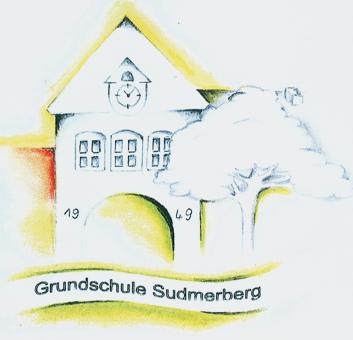  Grundschule Sudmerberg, Sudmerbergstraße 100, 38640 Goslar										20.08.2020Sehr geehrte Eltern der Grundschule Sudmerberg,der erste Schultag nach den Sommerferien rückt nun schon in greifbare Nähe und Sie und Ihre Familien sind sicher sehr gespannt, wie es an unserer Grundschule Sudmerberg weitergehen soll. Wir freuen uns sehr, alle unsere Schülerinnen und Schüler der 2. – 4. Klassen am ersten Schultag, Donnerstag, den 27.08.2020 im sogenannten eingeschränkten Regelbetrieb, hier in ihren Klassen gemeinsam begrüßen zu dürfen und hoffen, dass Sie erholsame Ferien hatten.Ich möchte mit diesem Brief mögliche Unklarheiten beseitigen, da es sicher erklärungsbedürftig ist, was nun „eingeschränkter Regelbetrieb“ bedeutet. Ich möchte dies in wenigen Stichpunkten versuchen.Ihre Kinder werden in sogenannten Kohorten unterrichtet. Das heißt für Ihre Kinder, dass alle wieder im Klassenverband unterrichtet werden. Es findet kein Wechsel von Präsenstagen und Homeschooling zunächst statt. Jedoch sollen die Gruppen, die sich im Haus begegnen, nicht größer sein, als ein Jahrgang. Im Höchstfall dürfen zwei Jahrgänge zu einer Kohorte zusammenkommen. (Maximale Höchstgrenze 120 Schülerinnen und Schüler) Grundlegend ist der Gedanke, Lerngruppen so klein wie möglich zu halten, um im Falle einer Infektion, die Infektionsketten auf wenige Personen beschränken zu können.Sollten die Infektionszahlen regional drastisch steigen, greift das Szenario B (Wechsel von Präsenz- und Homeschoolingtagen) oder aber das Szenario C (Schließung der Schule/Shutdown). Dies entscheidet das regionale Gesundheitsamt nach Infektionslage.Auch nach den Ferien heißt es an unserer Grundschule SudmerbergA-H-A. Abstand, Hygiene, AlltagsmaskeAlle Kinder haben durchgängig im Schulgebäude und auf dem Schulhof einen Mund-Nasen-Schutz zu tragen. Bitte sorgen Sie täglich für einen frischen Mundschutz. Im Unterricht ist dieser keine Pflicht.Sollte Ihr Kind durch das häufige Händewaschen Hautprobleme bekommen, dürfen Sie sehr gerne auch Ihrem Kind eine Sensitivseife für Kinder mitgeben. Dies darf Ihr Kind in der Schule natürlich benutzen.Die Schülerinnen und Schüler der Klassen 1 und 2 dürfen um 7.50 Uhr das Schulgebäude betreten. Die Schülerinnen und Schüler der Klassen 3 und 4 dürfen um 8.00 Uhr das Gebäude betreten. Bitte sorgen Sie als Eltern dafür, dass Ihre Kinder nicht zu früh auf dem Schulhof sind. Die Kinder der Betreuungsgruppe verlassen um 12.55 Uhr das Haus und alle Kinder der 3. Und 4. Klassen dürfen um 13.05 Uhr den Heimweg antreten. Diese Regelung ermöglicht es, das Zusammentreffen von getrennten Kohorten zu verhindern.Wir bitten Sie sehr, Ihre Kinder auf den Schulhof alleine gehen zu lassen. Auch das Bringen in den Klassenraum darf ab dem 1. Schultag nicht sein. Sollten Sie jedoch eine sehr dringliche Angelegenheit haben, müssen Sie sich beim Betreten des Hauses im Sekretariat melden und dort das bereitliegende Formular ausfüllen. Diese Daten werden nach drei Wochen wieder vernichtet.Die Stundentafel werden wir so normal wie möglich umsetzen, so dass alle Fächer unterrichtet werden. Auch der Sportunterricht darf wieder stattfinden. Aus personellen und hygienischen Gründen werden wir im 1. Halbjahr des Schuljahres 2020/21 keine AG´s anbieten.Die beiden ersten Schultage Donnerstag und Freitag, den 27.08. und 28.08.2020 findet der Unterricht als Klassenlehrerunterricht statt.Ich bitte Sie, für die kleinen Einschränkungen Verständnis zu haben und wünsche Ihnen und Ihren Familien einen guten Start ins neue SchuljahrHerzlichst Ihre Tatjana Lichter-Schulleiterin-